Banque alimentaire au collège pays des abersCette année les élèves du collège ont une fois de plus montré leur enthousiasme pour cette manifestation annuelle de solidarité. En effet, ce ne sont pas moins de 240 kilos de denrées qui ont été remis à la banque alimentaire  de la commune, ici représentée par Henri Lelias, adjoint au maire et Adeline Cornec, conseillère municipale.15 élèves du collège ont aussi prêté main forte aux bénévoles au cours du weekend en se rendant dans les supermarchés de la commune.Le collège tient à remercier chaleureusement ses élèves, qui ont fait de cet évènement un nouveau succès. Merci également à Charlène Bourles et Aude Gloannec qui ont organisé en interne cette campagne.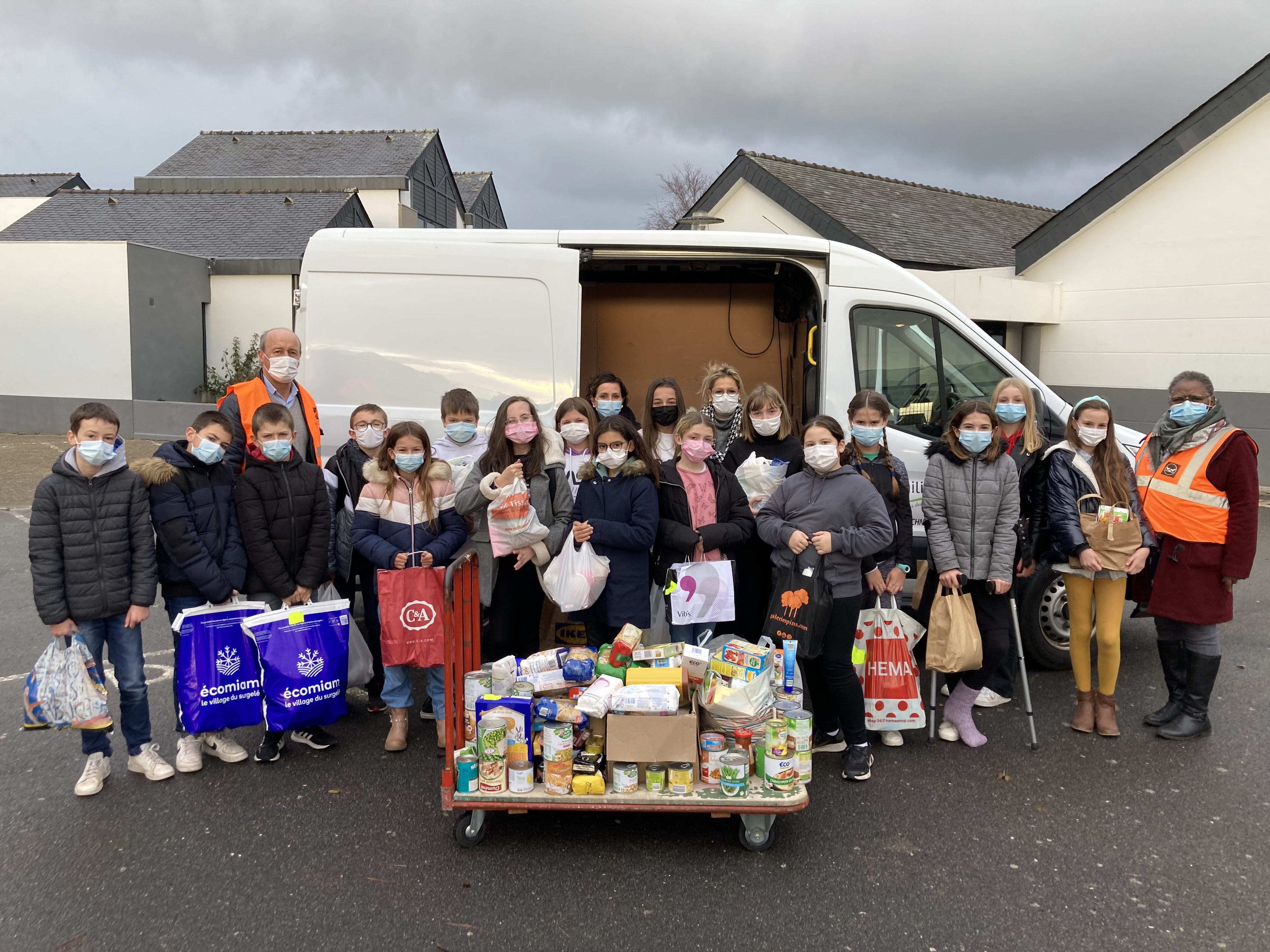 